                                                                                                                              УТВЕРЖДАЮ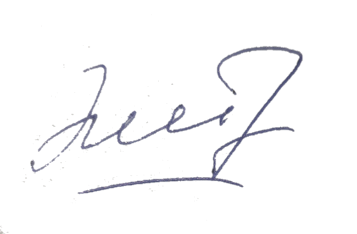 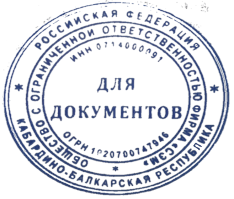 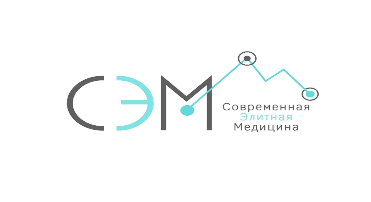 Генеральный директор ООО Фирма «СЭМ»                                                                                            (наименование должности)	М.Ш. Эштреков,                                                              (подпись)             (инициалы, фамилия)ПРЕЙСКУРАНТ ЦЕН ООО ФИРМА «СЭМ» НА СТОМАТОЛОГИЧЕСКИЕ УСЛУГИСОЗДАН В СООТВЕТСТВИИ С ПРИКАЗОМ МИНИСТЕРСТВА ЗДРАВООХРАНЕНИЯ РФ ОТ 13.10.2017г. № 804н "ОБ УТВЕРЖДЕНИИ НОМЕНКЛАТУРЫ МЕДИЦИНСКИХ УСЛУГ"Код услугиКод услугиКодУслугаЦена, руб.B01.065.001.001B01.065.001.00111.01Прием (осмотр, консультация) врача-стоматолога первичный1000B01.065.001.002B01.065.001.00211.02Прием (осмотр, консультация) врача-стоматолога первичный с интерпретацией КТ1500ПрофилактикаПрофилактикаПрофилактикаПрофилактикаА11.07.012.001А11.07.012.00111.03Покрытие одного зуба фторсодержащими препаратами300А11.07.012.002А11.07.012.00211.04Покрытие всех зубов фторсодержащими препаратами1500А16.07.020.001А16.07.020.00111.05Ультразвуковое удаление наддесневых и поддесневых зубных отложений в области 1 зуба150А16.07.051.002А16.07.051.00211.07Профессиональная гигиена полости рта и зубов 3500Профессиональная гигиена полости рта и зубов + Air Flow5000Местная анестезияМестная анестезияМестная анестезияМестная анестезияВ01.003.004.004.001В01.003.004.004.00111.08Аппликационная анестезия100В01.003.004.005.001В01.003.004.005.00111.09Инфильтрационная анестезия500В01.003.004.002.001В01.003.004.002.00111.10Проводниковая анестезия500Шинирование зубовШинирование зубовШинирование зубовШинирование зубовA16.07.019.001A16.07.019.00111.11Временное шинирование при заболеваниях пародонта в области 3-х зубов6500A16.07.019.002A16.07.019.00211.12Временное шинирование при заболеваниях пародонта в области 4-х зубов8900A16.07.019.003A16.07.019.00311.13Временное шинирование при заболеваниях пародонта в области 5-ти зубов9900A16.07.019.003A16.07.019.00311.14Временное шинирование при заболеваниях пародонта в области 6-ти зубов12500Восстановление зуба пломбойВосстановление зуба пломбойВосстановление зуба пломбойВосстановление зуба пломбойA16.07.002.010A16.07.002.01011.17Восстановление зуба с использованием материалов из фотополимеров - по 1 классу по Блэку3000A16.07.002.011A16.07.002.01111.18Восстановление зуба пломбой  с использованием материалов из фотополимеров - по 2 классу по Блэку4000A16.07.002.011A16.07.002.01111.19Восстановление зуба пломбой с использованием материалов из фотополимеров - по 3 классу по Блэку4000A16.07.002.012A16.07.002.01211.20Восстановление зуба пломбой с использованием материалов из фотополимеров - по 4 классу по Блэку4500A16.07.002.010A16.07.002.01011.21Восстановление зуба пломбой с использованием материалов из фотополимеров - по 5 классу по Блэку3500A16.07.002.010A16.07.002.01011.22Восстановление зуба пломбой с использованием материалов из фотополимеров - по 6 классу по Блэку3000A16.07.031.001A16.07.031.00111.24Восстановление зуба пломбировочными материалами с использованием анкерных штифтов5360А16.07.003.001А16.07.003.00111.25Восстановление зуба виниром из фотополимерного материала прямым методом6000Лечение осложнений кариеса (эндодонтическое лечение корневых каналов)Лечение осложнений кариеса (эндодонтическое лечение корневых каналов)Лечение осложнений кариеса (эндодонтическое лечение корневых каналов)Лечение осложнений кариеса (эндодонтическое лечение корневых каналов)А16:07.082:002.001А16:07.082:002.00111.26Распломбировка корневого канала, ранее леченного - цементом/ резорцин – формалиновым методом2000А16:07.082:002.002А16:07.082:002.00211.27Распломбировка корневого канала, ранее леченного гуттаперчивыми штифтами и силлером1500А16:07.030А16:07.03011.28Инструментальная и медикаментозная обработка корневого канала1000А22.07.004А22.07.00411.30Ультразвуковое расширение корневого канала зуба500А16:07.008:002А16:07.008:00211.31Пломбирование 1корневого канала зуба гуттаперчевыми штифтами и силером1000А16:07.008:002А16:07.008:00211.32Пломбирование 2корневых каналов зуба гуттаперчевыми штифтами и силером1500А16:07.008:002А16:07.008:00211.33Пломбирование 3корневых каналов зуба гуттаперчевыми штифтами и силером2000А16:07.008:002А16:07.008:00211.34Пломбирование 4корневых каналов зуба гуттаперчевыми штифтами и силером2500А16:07.030:003.001А16:07.030:003.00111.35Введение лекарственных средств в один корневой канал под повязку (Крезодент)400А16:07.030:003.002А16:07.030:003.00211.36Временное пломбирование лекарственным кальцийсодержащим препаратом корневого канала500A16.07.093A16.07.09311.37Фиксация внутриканального штифта/вкладки1000A16.07.094A16.07.09411.38Удаление внутриканального штифта/вкладки1500A11.07.027A11.07.02711.39Наложение девитализирующей пасты500Временные пломбыВременные пломбыВременные пломбыВременные пломбыA16.07.002.009A16.07.002.00911.40Наложение временной пломбы500A16.07.091A16.07.09111.41Снятие временной пломбы250Дополнительные услугиДополнительные услугиДополнительные услугиДополнительные услугиA16.07.025.001.001A16.07.025.001.00111.42Избирательное прошлифовывание зуба200А16.07.002А16.07.00211.44Применение кальций содержащей лечебной прокладки500А16.07.002А16.07.00211.45Применение системы коффердам500А16.07.002А16.07.00211.46Применение системы оптрагейт300A16.07.025.001A16.07.025.00111.47Избирательное пришлифовывание твердых тканей зубов1000A16.07.050.001A16.07.050.00111.49Профессиональное отбеливание  с применением системы ZOOM-4 30000A16.07.050.002A16.07.050.00211.50Профессиональное отбеливание  (домашнее (шприц+каппа))3800A16.07.050.003A16.07.050.00311.51Профессиональное отбеливание с применением системы OpalescenceBoost 1 сеанс7500A16.07.050.004A16.07.050.00411.52Профессиональное отбеливание с применением системы OpalescenceBoost 2 сеанса 12000A16.07.050.005A16.07.050.00511.53Профессиональное  отбеливание  с применением системы Amazing White8000